附件4               綦江区    年  街道(镇)倒损房恢复重建（维修改造）验收表（正面）（背面）	旧  房  照  片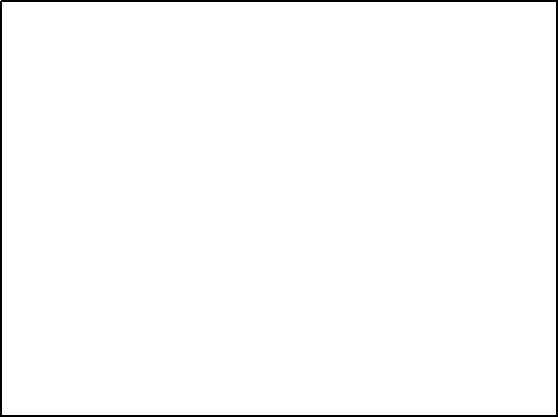 新  房  照  片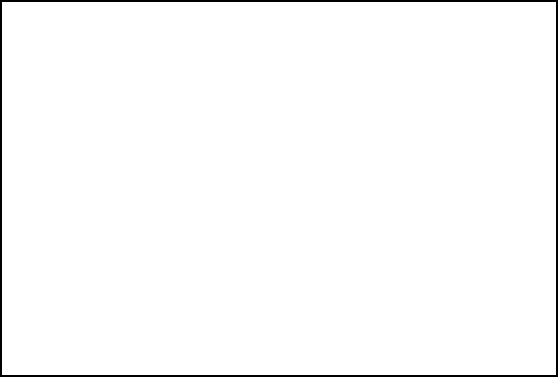 申请人姓  名身份证号  码联系方式家庭 类型家庭 住址家庭人口原房屋结构原房屋间数房屋受损情况倒塌间数倒塌间数原房屋结构原房屋间数房屋受损情况严损间数严损间数原房屋结构原房屋间数房屋受损情况一般损 坏间数一般损 坏间数受灾时间灾害种类恢复 类型重建重建房屋结构建筑面积㎡㎡㎡恢复 类型重建重建 间数重建形式集中重建（）购房（）分户散建（）其他（）集中重建（）购房（）分户散建（）其他（）集中重建（）购房（）分户散建（）其他（）恢复 类型重建地址街镇          村（居）          社（组）街镇          村（居）          社（组）街镇          村（居）          社（组）街镇          村（居）          社（组）街镇          村（居）          社（组）街镇          村（居）          社（组）恢复 类型维修勾选：   是（ ）  否（ ）勾选：   是（ ）  否（ ）维修间数维修间数开工 时间竣工时间申请补助的原因或困难情况说明村验收意见          验收人（签字）：              年     月     日          验收人（签字）：              年     月     日          验收人（签字）：              年     月     日          验收人（签字）：              年     月     日          验收人（签字）：              年     月     日          验收人（签字）：              年     月     日          验收人（签字）：              年     月     日街镇 验收意见          验收人（签字）：              年     月     日          验收人（签字）：              年     月     日          验收人（签字）：              年     月     日          验收人（签字）：              年     月     日          验收人（签字）：              年     月     日          验收人（签字）：              年     月     日          验收人（签字）：              年     月     日